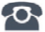 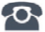 P R E S S E M I T T E I L U N GPROFIsafe Anwender-WorkshopKarlsruhe, 24. Juli 2014: PI (PROFIBUS & PROFINET International) veranstaltet am 28. Oktober 2014 in Offenbach einen Anwenderworkshop zum Thema PROFIsafe. Als Teilaspekte stehen u. a. die Umsetzung der Maschinenrichtlinie, PROFIsafe und Security sowie TCI (Tool Calling Interface), iPar-Server & Diagnose auf der Agenda. Gehostet wird die Veranstaltung von Danfoss.Mit der aktuell installierten Basis von über 3 Millionen Knoten und einem enormen Wachstum in den vergangenen Jahren bestätigt PROFIsafe eindrucksvoll seine führende Rolle bei den feldbusbasierten sicheren Kommunikationssystemen und hat die Entwicklung von zahlreichen neuen Funktionen in Feldgeräten ermöglicht. Neben Einsparungen bei der Verdrahtung, lässt sich eine wesentlich höhere Flexibilität und Verfügbarkeit von Anlagen erzielen. Da das gesamte Risiko im „Life Cycle“ einer Anlage betrachtet und abgedeckt werden kann, wird die Sicherheit enorm erhöht. Der Markt bietet bereits zahlreiche PROFIsafe-Produkte, deren Qualität durch Zertifizierung gesichert ist.Ziel des Workshops ist es, die Teilnehmer umfassend und kompakt über PROFIsafe zu informieren und die Offenheit der Technologie aufzuzeigen. Neben Fachvorträgen werden anhand eines Livemodells die Funktionalitäten von PROFIsafe dargestellt. Ergänzt wird der Workshop durch eine kleine Micorfair, in der führende Technologiehäuser ihr Angebot und ihre Lösungen präsentieren. Abgerundet wird die Veranstaltung durch eine Werksführung bei Danfoss. Teilnehmer dürfen sich auf spannende Vorträge, interessante Diskussionen und spannende Gespräche mit den anderen Teilnehmern freuen. Weitere Informationen zu diesem kostenlosen Trainingsangebot von PI finden Sie unter: www.profibus.com/PROFIsafeAnwender ***
Pressekontakt:							PI (PROFIBUS & PROFINET International)PROFIBUS Nutzerorganisation e. V.Barbara WeberHaid-und-Neu-Str. 7D-76131 KarlsruheTel.: 07 21 /96 58 - 5 49Fax: 07 21 / 96 58 - 5 89Barbara.Weber@profibus.comhttp://www.PROFIBUS.com
Der Text dieser Pressemitteilung liegt unter www.profibus.com zum Download für Sie bereit.